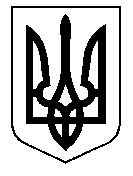 ТАЛЬНІВСЬКА РАЙОННА РАДАЧеркаської областіР  І  Ш  Е  Н  Н  Я22.09.2017                                                                                       № 17-24/VІІПро затвердження технічної документації з нормативної грошової оцінки 6-ти земельних ділянок                                 загальною площею 280,2060 га, ТОВ «Об’єднана сільськогосподарська компанія» для ведення товарного сільськогосподарського виробництва, які розташовані в адмінмежах Зеленьківської сільської ради, за межами населеного пункту.  Відповідно до статті 10 Земельного кодексу України та пункту 21 частини 1 статті 43, статті 59 Закону України «Про місцеве самоврядування в Україні», статті 7 Закону України «Про оцінку земель», Методики нормативної грошової оцінки земель сільськогосподарського призначення, затвердженої Постановою Кабінету Міністрів України № 831 від 16.11.2016, розглянувши заяву ТОВ «Об’єднана сільськогосподарська компанія» та технічну документацію з нормативної грошової оцінки 6-ти земельних ділянок загальною площею 280,2060 га, розроблену ДП «Черкаський науково-дослідний та проектний інститут землеустрою», враховуючи позитивний висновок державної експертизи землевпорядної документації від 20.07.2017 року № 1111-17 та постійної комісії районної ради з питань агропромислового розвитку та природних ресурсів, районна рада  ВИРІШИЛА:Затвердити технічну документацію з нормативної грошової оцінки 6-ти земельних ділянок загальною площею 280,2060 га ТОВ «Об’єднана сільськогосподарська компанія» для ведення товарного сільськогосподарського виробництва, які розташовані: Черкаська область, Тальнівський район, Зеленьківська сільська рада (за межами населеного пункту).Взяти до відома, що:2.1. Вартість земельних ділянок з урахуванням коефіцієнту індексації 1,0000 на дату оцінки 14 червня 2017 року становить 9 750 269,03 грн. (дев’ять мільйонів сімсот п’ятдесят тисяч двісті шістдесят дев’ять гривень 03 копійки) із них:- земельна ділянка № 1 площею 14,8500 га становить – 510396,16 грн. (п’ятсот десять тисяч триста дев’яносто шість) гривень 16 копійок;- земельна ділянка № 2 площею 111,4909 га становить – 3 932 043,00 грн. (три мільйони дев’ятсот тридцять дві тисячі сорок три) гривні 00 копійок;- земельна ділянка № 3 площею 130,0199 га становить – 4 623 307,50 грн. (чотири мільйони шістсот двадцять три  тисячі триста сім) гривень 50 копійок;- земельна ділянка № 4 площею  8,2326 га становить – 228 829,20 грн. (двісті двадцять вісім тисяч вісімсот двадцять дев’ять) гривень 20 копійок;- земельна ділянка № 5 площею 3,4691 га становить – 102728,00 грн. (сто дві тисячі сімсот двадцять вісім) гривень 00 копійок;- земельна ділянка № 6 площею 12,1435 га становить – 352965,17 грн. (триста п’ятдесят дві тисячі дев’ятсот шістдесят п’ять) гривень 17 копійок         2.2. Кадастрові номери земельних ділянок:земельна ділянка № 1: 7124082800:01:001:1202;земельна ділянка № 2: 7124082800:01:001:1203;земельна ділянка № 3: 7124082800:01:001:1204;земельна ділянка № 4: 7124082800:01:001:1205;земельна ділянка № 5: 7124082800:01:001:1212;земельна ділянка № 6: 7124082800:01:001:1213.3. Технічну документацію з нормативної грошової оцінки земельної ділянки передати на зберігання у Відділ у Тальнівському районі Головного управління Держгеокадастру у Черкаській області.Контроль за виконанням рішення покласти на постійну комісію районної ради з питань агропромислового розвитку та природних ресурсів.Голова районної ради                                                                            В. Любомська